«ИНФОРМАЦИОННЫЙ ВЕСТНИК УСВЯТСКОГО СЕЛЬСКОГО ПОСЕЛЕНИЯ»№  11                                                                                         « 28 »  октября   2021 годУчредитель и редакция                              Редактор                Адрес редакции и издателя               Тираж      Цена Совет депутатов Усвятского сельского       Панскова                 215722  д.Усвятье , пер. Парковый      10 экз.      Бесплатно поселения Дорогобужского района             Галина                    Дорогобужский район Смоленской области                                     Анатольевна           Смоленская областьАдминистрация Усвятского сельского                                         Администрация поселения Дорогобужского района Смоленской области.                                                                                                                 Выходит не реже 1 раза в квартал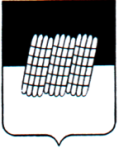 СОВЕТ ДЕПУТАТОВ УСВЯТСКОГО СЕЛЬСКОГО ПОСЕЛЕНИЯ
ДОРОГОБУЖСКОГО РАЙОНА СМОЛЕНСКОЙ ОБЛАСТИРЕШЕНИЕот  27 октября 2021 года                                                                               № 15                                                                                                                                                  Руководствуясь пунктом 4 статьи 44 Федерального закона от 06.10.2003 года № 131 - ФЗ «Об общих принципах организации местного самоуправления в Российской федерации», Совет депутатов Усвятского сельского  поселения Дорогобужского района Смоленской областиРЕШИЛ:	1. Утвердить прилагаемый проект  решения «О внесении изменений в Устав Усвятского сельского поселения Дорогобужского района Смоленской области (новая редакция)» (далее – проект решения) и опубликовать его в печатном средстве  «Информационный вестник Усвятского сельского поселения» в целях выявления мнения граждан по проекту решения.	2. Установить следующий порядок учета предложений по указанному проекту решения и участия граждан в его обсуждении:2.1. Прием предложений граждан в письменной форме до 26 ноября  2021 года по адресу: д. Слойково, ул. Центральная, д.17, Администрация сельского поселения.2.2. Анализ поступивших предложений граждан по проекту решения.2.3. Публичные слушания по проекту решения назначить на 10 часов              15 ноября 2021года в здании Администрации Усвятского сельского поселения Дорогобужского района Смоленской области (д. Слойково).2.4. Принятие решения Совета депутатов Усвятского сельского поселения «О внесении изменений в Устав Усвятского сельского поселения Дорогобужского района Смоленской области» (новая редакция).2.5. Опубликование решения Совета депутатов Усвятского сельского поселения «О внесении изменений в Устав Усвятского сельского поселения Дорогобужского района Смоленской области» (новая редакция) в печатном средстве «Информационный вестник Усвятского сельского поселения» после его государственной регистрации в Управлении Министерства юстиции РФ по Смоленской области.3. Настоящее решение вступает в силу со дня его официального опубликования в  печатном средстве «Информационный вестник Усвятского сельского поселения».ПРИЛОЖЕНИЕк решению Совета депутатов Усвятского сельского поселения Дорогобужского района Смоленской областиот     2021 г. № 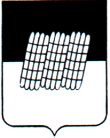 СОВЕТ ДЕПУТАТОВ УСВЯТСКОГО СЕЛЬСКОГО ПОСЕЛЕНИЯДОРОГОБУЖСКОГО РАЙОНА СМОЛЕНСКОЙ ОБЛАСТИРЕШЕНИЕ проектО внесении изменений в Устав  Усвятского  сельского поселения Дорогобужского района Смоленской областиПринято           Советом           депутатов Усвятского    сельского     поселенияДорогобужского    района   Смоленскойобласти ______2021 года В целях приведения Устава Усвятского сельского поселения Дорогобужского района Смоленской области в соответствие с Федеральным законом от 06.10.2003 № 131-ФЗ «Об общих принципах организации местного самоуправления в Российской Федерации» (с изменениями и дополнениями),  Совет депутатов Усвятского сельского поселения Дорогобужского района Смоленской областиРЕШИЛ:1. Внести в Устав Усвятского сельского поселения Дорогобужского района Смоленской области, принятый решением Совета депутатов Усвятского сельского поселения Дорогобужского района Смоленской области от 30.10.2017 №40 (в редакции решений Совета депутатов Усвятского сельского поселения Дорогобужского района Смоленской области от  30.05.2018 № 14, от 07.10.2019 №14,от 29.09.2020 №18) следующие изменения:1)  в части 1 статьи 8 в пункте 9 слова «осуществление контроля за их соблюдением» заменить словами «осуществление муниципального контроля в сфере благоустройства, предметом которого является соблюдение правил благоустройства территории сельского поселения, требований к обеспечению доступности для инвалидов объектов социальной, инженерной и транспортной инфраструктур и предоставляемых услуг»;2) в части 2 статьи 8:а) пункт 2 изложить в следующей редакции:«2) осуществление муниципального контроля за исполнением единой теплоснабжающей организацией обязательств по строительству, реконструкции и (или) модернизации объектов теплоснабжения;»;б) в пункте 3 слова «за сохранностью автомобильных дорог местного значения»  заменить словами «на автомобильном транспорте, городском наземном электрическом транспорте и в дорожном хозяйстве»;3) часть 1 статьи 9 дополнить пунктами 17 и 18 следующего содержания:«17) предоставление сотруднику, замещающему должность участкового уполномоченного полиции, и членам его семьи жилого помещения на период замещения сотрудником указанной должности; 18) осуществление мероприятий по оказанию помощи лицам, находящимся в состоянии алкогольного, наркотического или иного токсического опьянения.»;4) часть 2 статьи 10 изложить в следующей редакции:«2. Организация и осуществление видов муниципального контроля регулируются Федеральным законом от 31 июля 2020 года № 284-ФЗ «О государственном контроле (надзоре) и муниципальном контроле в Российской Федерации».»;5) дополнить статьей 15.1 следующего содержания:«Статья 15.1 Инициативные проекты1. В целях реализации мероприятий, имеющих приоритетное значение для жителей сельского поселения или его части, по решению вопросов местного значения или иных вопросов, право решения которых предоставлено органам местного самоуправления, в  Администрацию сельского поселения может быть внесен инициативный проект. Порядок определения части территории  сельского поселения , на которой могут реализовываться инициативные проекты, устанавливается решением Совета депутатов.2. С инициативой о внесении инициативного проекта вправе выступить инициативная группа численностью не менее десяти граждан, достигших шестнадцатилетнего возраста и проживающих на территории  сельского поселения, органы территориального общественного самоуправления, староста сельского населенного пункта. 3. Порядок выдвижения, внесения, обсуждения, рассмотрения инициативных проектов, а также проведения их конкурсного отбора устанавливается Советом депутатов.»;6) в статье 19:а) часть 2 дополнить предложением следующего содержания: «В опросе граждан по вопросу выявления мнения граждан о поддержке инициативного проекта вправе участвовать жители сельского поселения или его части, в которых предлагается реализовать инициативный проект, достигшие шестнадцатилетнего возраста.»;б) часть 3 дополнить пунктом 3 следующего содержания:«3) жителей сельского поселения или его части, в которых предлагается реализовать инициативный проект, достигших шестнадцатилетнего возраста, - для выявления мнения граждан о поддержке данного инициативного проекта.»;7) в пункте 17 части 9 статьи 33 слова «за сохранностью автомобильных дорог местного значения»  заменить словами «на автомобильном транспорте, городском наземном электрическом транспорте и в дорожном хозяйстве»;8) в пункте 10 статьи 39:а) в первом абзаце слова «обязанности для субъектов предпринимательской и инвестиционной деятельности» заменить словами «обязательные требования для субъектов предпринимательской и иной экономической деятельности, обязанности для субъектов инвестиционной деятельности»;б) первый абзац дополнить пунктом 3 следующего содержания:«3) проектов нормативных правовых актов, разработанных в целях ликвидации чрезвычайных ситуаций природного и техногенного характера на период действия режимов чрезвычайных ситуаций.»;в) абзац третий изложить в следующей редакции:«Оценка регулирующего воздействия проектов муниципальных нормативных правовых актов проводится в целях выявления положений, вводящих избыточные обязанности, запреты и ограничения для субъектов предпринимательской и иной экономической деятельности или способствующих их введению, а также положений, способствующих возникновению необоснованных расходов субъектов предпринимательской и иной экономической деятельности и местных бюджетов.»;9) в статье 50 часть 1 после слов «населенного пункта» дополнить словами «(либо части его территории)».2. Настоящее решение подлежит официальному опубликованию в печатном средстве массовой информации органов местного самоуправления Усвятского сельского поселения Дорогобужского района Смоленской области «Информационный вестник Усвятского сельского поселения» после его государственной регистрации в Управлении Министерства юстиции Российской Федерации по Смоленской области и вступает в силу со дня его официального опубликования.Глава муниципального образованияУсвятское сельское поселениеДорогобужского района Смоленской области                           Л.П.Павликов                                                                        Информационное сообщение    Администрация Усвятского сельского поселения Дорогобужского района Смоленской области информирует о проведении 15 ноября 2021 года в 10 час. 00 мин. в здании Администрации Усвятского сельского поселения Дорогобужского района Смоленской области по адресу: д. Слойково ул. Центральная, д.17. публичных слушаний по проекту решения Совета депутатов Усвятского сельского поселения Дорогобужского района Смоленской области «О внесении изменений в Устав Усвятского сельского поселения Дорогобужского района Смоленской области».С материалами по обсуждаемому вопросу можно ознакомится в Администрации Усвятского сельского поселения Дорогобужского района Смоленской области по адресу: 215 721 Смоленская обл., Дорогобужский р-н, д. Слойково,  ул. Центральная, д.17, тел. для справок: 6-67-16, а так же в сети «Интернет» на сайте Усвятского сельского поселения Дорогобужского района Смоленской области в разделе «Проекты нормативных правовых актов».Желающие принять участие в  публичных слушаниях обязательно должны иметь индивидуальные средства защиты (маски, резиновые перчатки).Оргкомитет по подготовке и проведению публичных слушаний   Об установлении порядка учета предложений по проекту решения Совета депутатов Усвятского сельского поселения «О внесении изменений в Устав Усвятского сельского поселения Дорогобужского района Смоленской области» и порядка участия граждан в его обсужденииГлава муниципального образованияУсвятское сельское поселениеДорогобужского района  Смоленской области                                  Л.П. Павликов                                от __________ 2021 года                                                                                №                                          